+The post of Team Vicar for the Chalke Valley Benefice 2023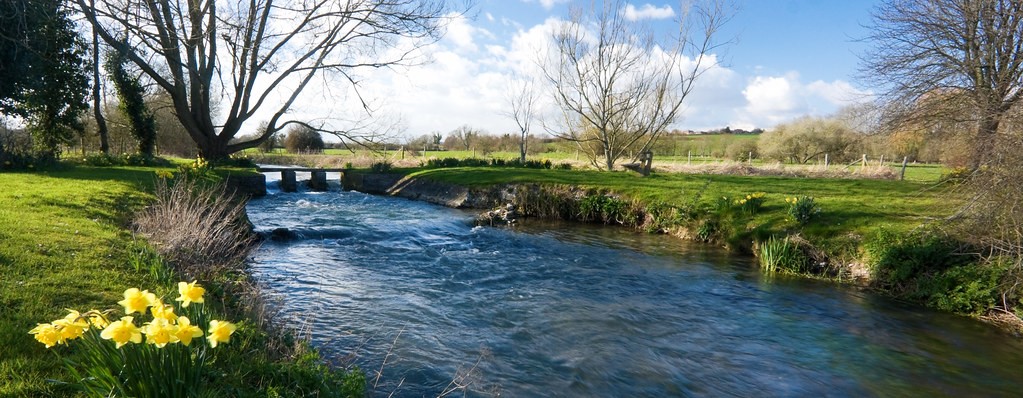 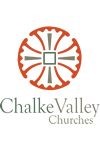 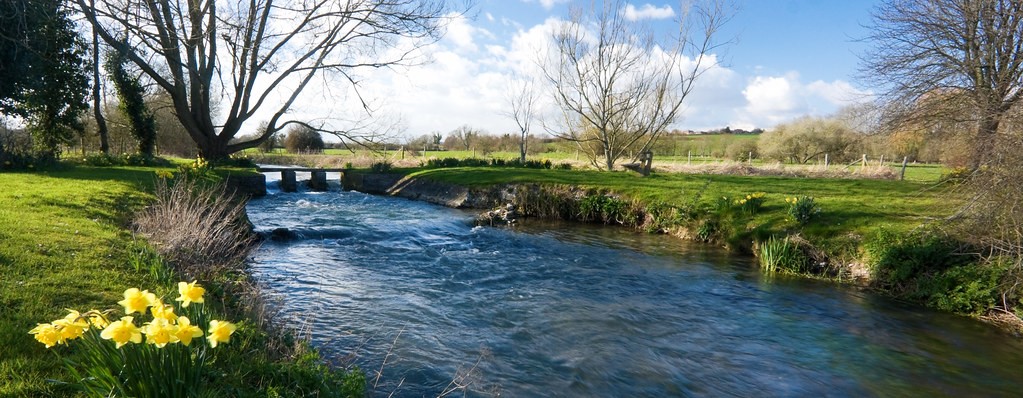 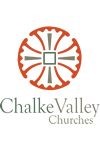 Welcome   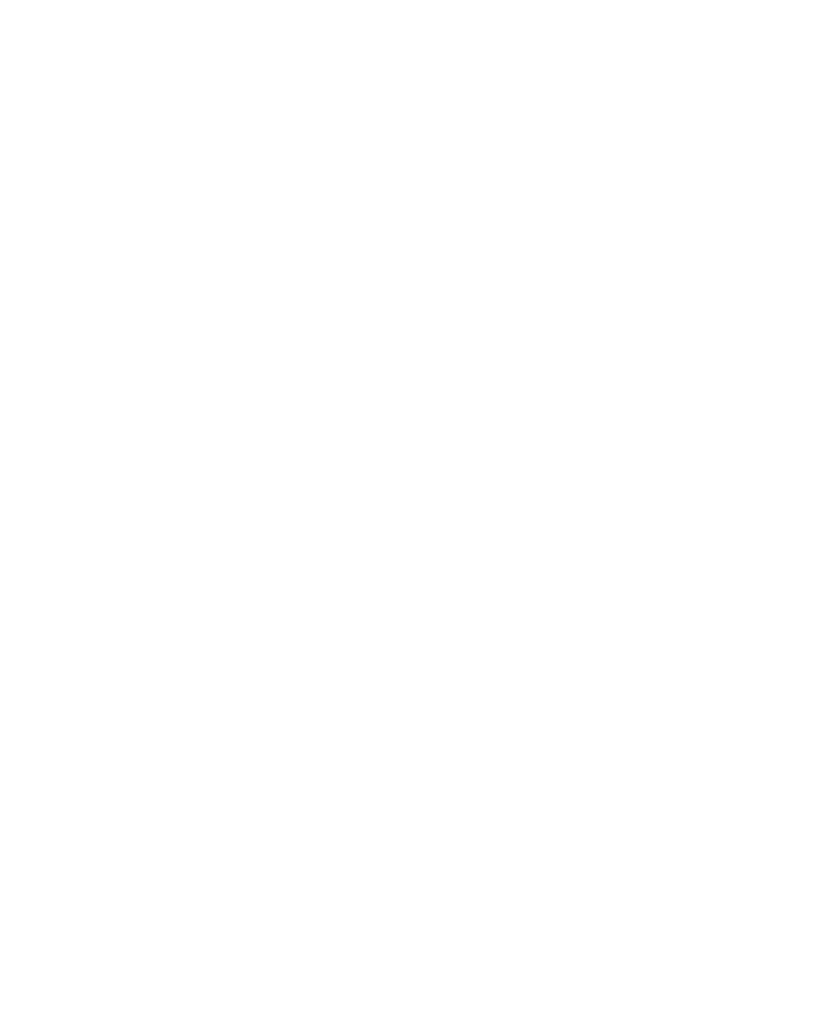 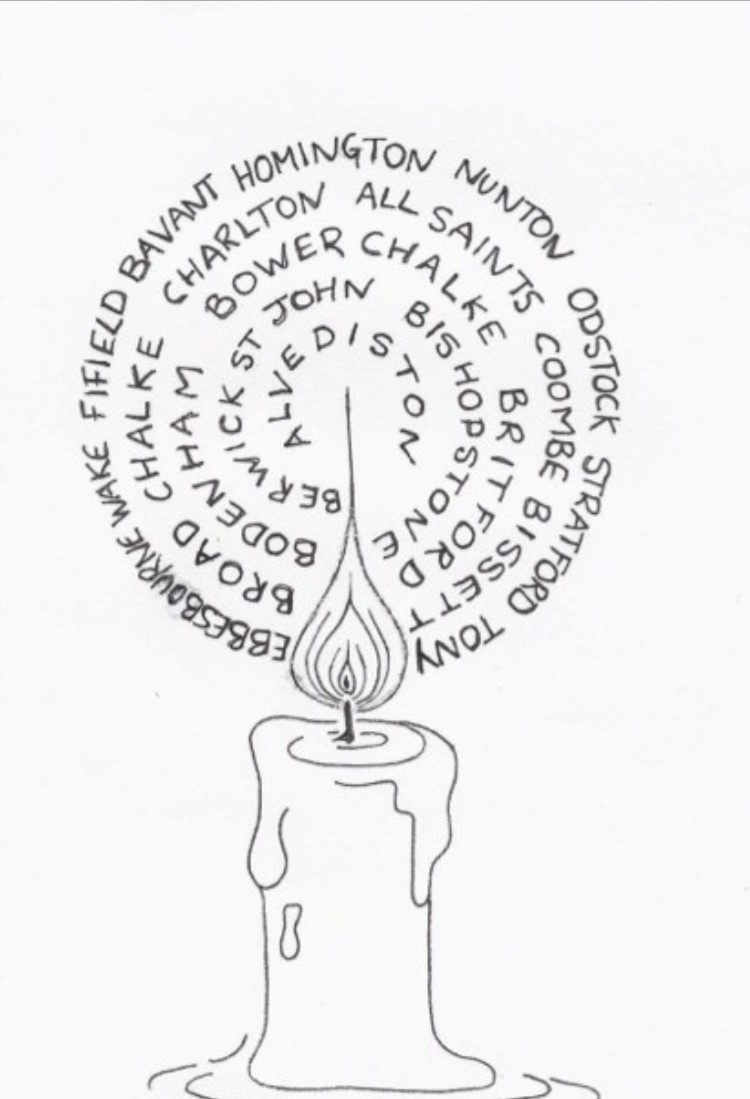 Thank you for your interest in our post of Team Vicar in the Benefice of Chalke Valley.We are a group of churches seeking to grow in Christ, rooted together with our communities. We are extremely fortunate to live and worship in a rural area just a stone’s throw from the city of Salisbury.Chalke Valley BeneficeTeam Vicar PostIs God calling you to this role?We are seeking a Team Vicar to join us here in the beautiful Chalke Valley.  You will be a member of our Benefice clergy team undertaking routine ministry throughout the Benefice but with specific responsibility for the churches in the western end. Our committed and well-motivated lay people will be eager to support you in this. This vacancy has arisen because the previous holder of this post, Revd Dr Ruth Howlett-Shipley, has been appointed as our Team Rector.You will:Appreciate and have enthusiasm for Rural Ministry.Be a team player with the ability to work collaboratively with both clergy and lay leaders.Be a community priest engaging actively with life in our villages.Provide pastoral support for a group of parishes within the Benefice.Be a visible presence and provide ministry in the local church primary schools.Place value on the importance of occasional offices.Lead worship across the Benefice.Be enthusiastic but sensitive when introducing new ways to show God’s love with our community.Desirable Attributes:PASTORAL – approachable and accessible to everyone in your care.BOLD -   not afraid to challenge us to step out in faith and step into our giftings.INNOVATIVE - willing to explore fresh expressions of church, with both discipleship and    mission in mind.BIBLICALLY KNOWLEDGEABLE - able to demystify the Bible - we want to learn from you.A MENTOR – able to lead us but encourage us to be leaders too.A TEAM PLAYER- comfortable working alongside other clergy, supporting others and accepting support where necessary.CHILD FRIENDLY– creative and engaging with children.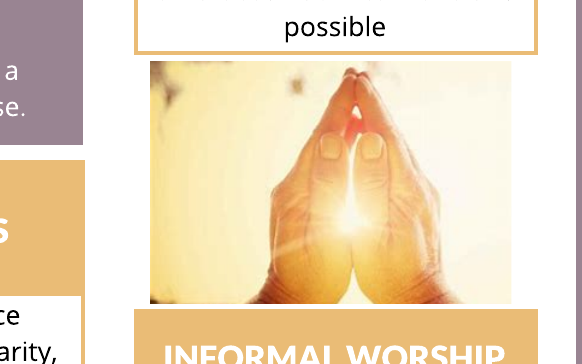 Contents                                                  Our VisionOur BeneficeOur Church LifeOur Valley LifeYour Home LifeFurther Information & AppendicesOur VisionOur shared vision in the Diocese of Salisbury is ‘To make Jesus Christ known in every place so that all might flourish and grow, seeking his Kingdom, here and now.’As a family of churches in the Chalke Valley Benefice, we seek to grow in Christ, rooted together with our communities. We aspire to be salt and light in our villages by serving all our neighbours and listening to their voices.We aim to share the Gospel by our example, wholeheartedly engaging with our neighbours and deepening our own faith by offering belonging, support and comfort.We want to use and build on the skills and interests of our congregations and clergy, to bring God's life-enhancing love to those who live around us."Neither do people light a lamp and put it under a bowl.Instead they put it on its stand, and it gives light to everyone in the house."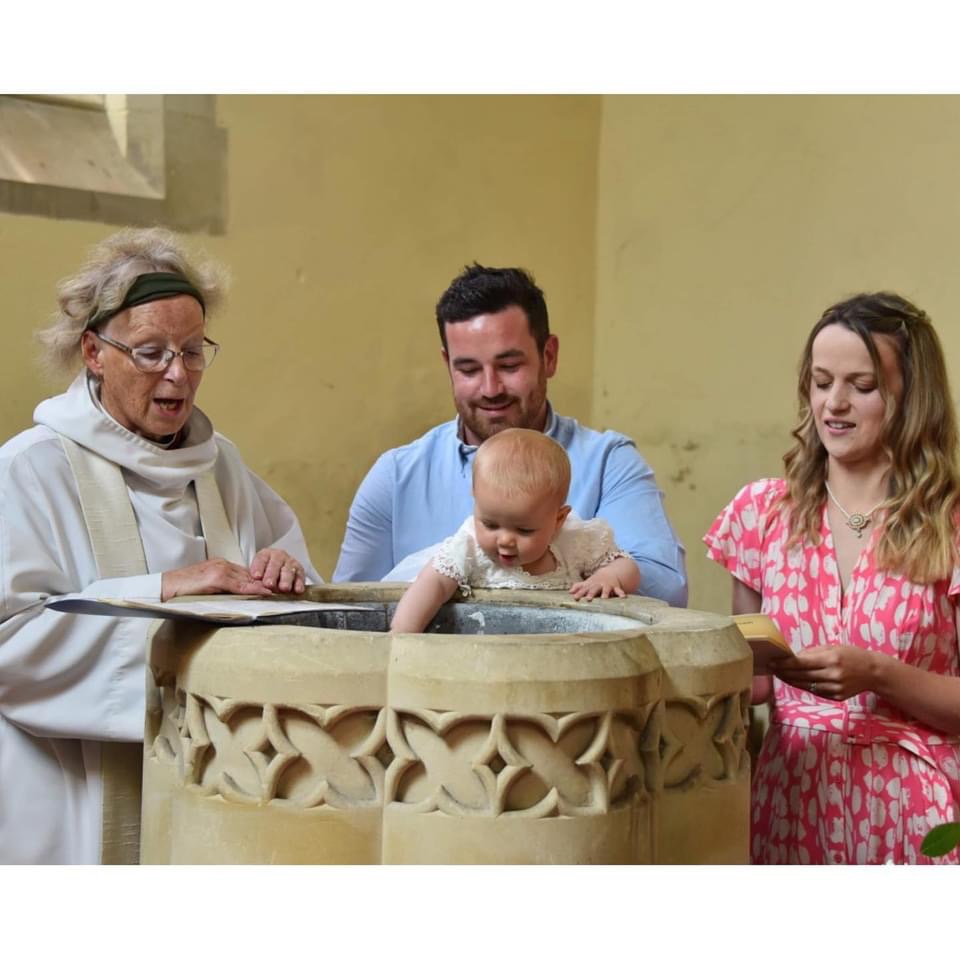 Our BeneficeOverview Our Benefice comprises 14 rural churches in 9 parishes set along 17 miles of the River Ebble before it joins the River Avon (see appendix 3 &4).  As our clergy lead services in all our churches and will, on occasions, be involved in activities throughout the Benefice, the use of a car is essential. We are part of the Chalke Deanery within the Diocese of Salisbury. Our Benefice team is:                                           Team Rector – The Revd Dr Ruth Howlett-Shipley                              Team Vicar – YOU?                        Team Vicar (NSM) – The Revd Canon Jenny Taylor Employed Administrator – Emily Broomhead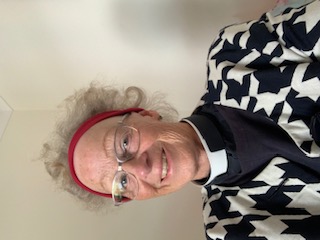 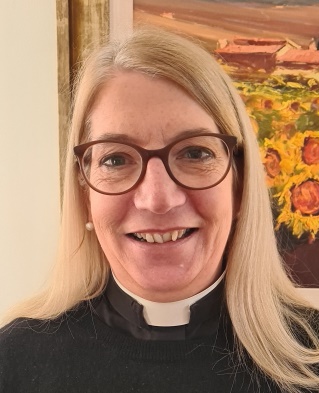 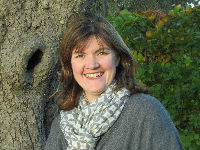 The clergy team meet weekly to provide a collaborative and supportive ministry for all of the Benefice.  We are also supported by the ministry of retired clergy, Lay Worship Leaders and Lay Pastoral Assistants in leading Sunday worship and providing pastoral care in our communities.GovernanceOur Team Council is a legally constituted body made up of the clergy and representatives from each parish. It is the main decision-making body in the Benefice and helps to reduce the burden on individual PCCs by overseeing the spiritual activity in the valley and assisting in the legal requirements for our parishes such as safeguarding and health and safety issues. Each parish has its own PCC to oversee the work of the local churches. We are exploring ways of reducing the PCC workload to suit local situations.Buildings and Finances Our historic churches are valued by our communities and are supported both financially and by volunteer engagement in their upkeep. All our parishes have paid their latest Parish Share and the church buildings are generally in good repair, some having recently had major refurbishments. Deanery and Chapter As Team Vicar you will belong to the Chapter of the Chalke Deanery. Currently there are 8 stipendiary and 2 non-stipendiary clergy members along with a small number of retired clergy, Licensed Lay Ministers and the Deanery Lay Chair. The Chapter has a monthly meeting and Communion Service. The clergy value this regular coming together for theological discussion and mutual encouragement, given the geographical spread of the Deanery.  Our Church LifeWe have been united as a Benefice for more than 20 years and have found great joy in being small congregations but also part of a much larger family. Our approach to worship is fairly traditional but having unity, without uniformity, we are able to approach our worship in a variety of different ways (see appendix).  Beyond our regular Sunday worship and pastoral involvement, ‘church’ for many families happens in our three church primary schools where an active and regular chaplaincy is provided by clergy and lay volunteers involving children, parents and staff. Open the Book currently visits regularly in one of our schools.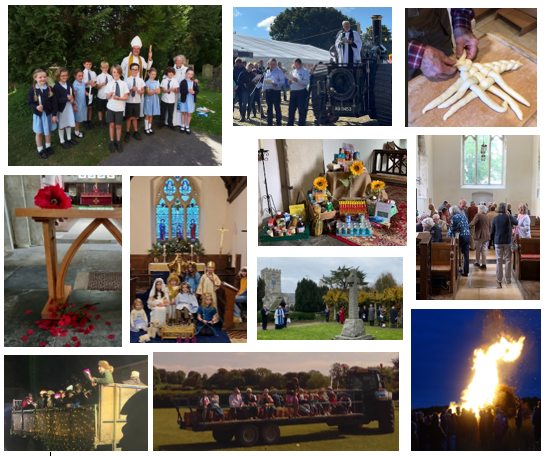 FellowshipWe have a number of groups that meet regularly in fellowship and discipleship. 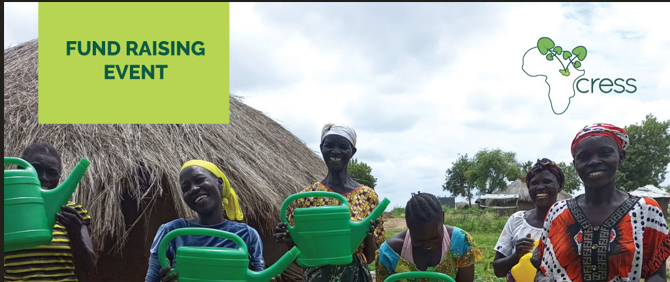 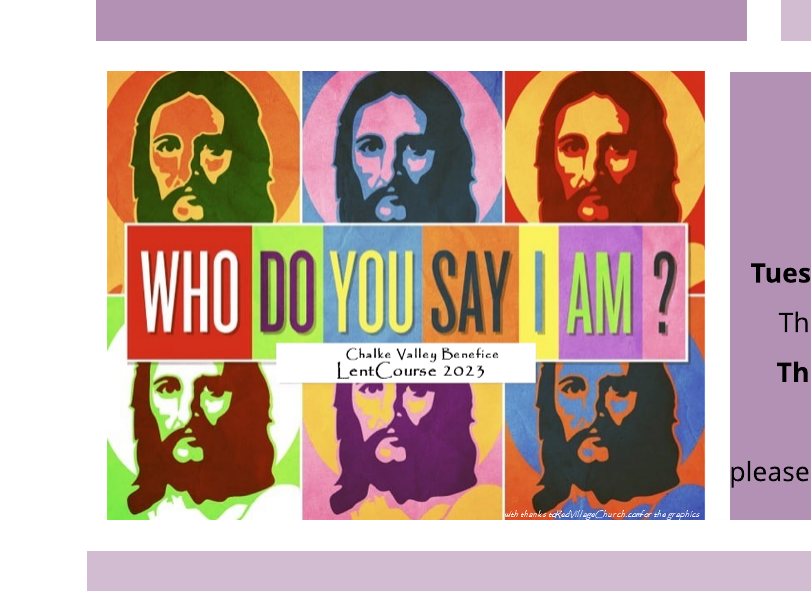 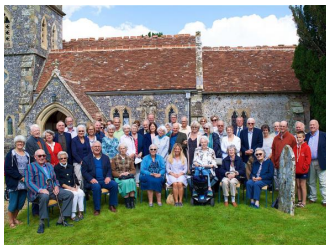 OutreachRural ministry offers us effective and fun ways to share the love of God through the many events in our villages and churches. It is through these events that we can really be salt and light to our friends and neighbours.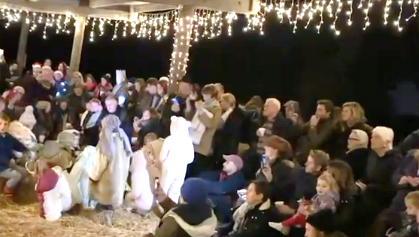 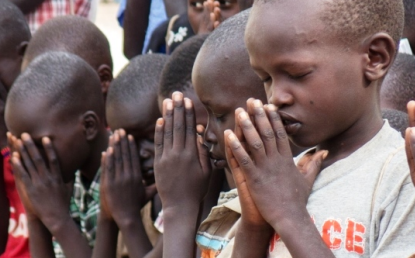 . Valley Life The collective population of the Valley is about 4,000 people, with villages ranging in size from just 20 to around 600. Whilst employment was originally in farming and agriculture, our population is now quite diverse. Many professionals, commuters, young families and retirees now choose to make their ‘forever’ homes in our villages, whilst our long-standing residents and small community of travellers ensure that we retain our links with the past. Families can often trace their connections with the area for many generations, providing an historical stability that is most welcome.  Whilst outwardly affluent, beneath the surface there are those who struggle to make ends meet – a situation that has become worse with the rising cost of living. Fortunately, there is a very strong sense of shared community ensuring a good support network for those in need.FacilitiesHappily we don’t have to travel far to meet our health and recreational needs. There’s much to get involved with right on our doorstep.   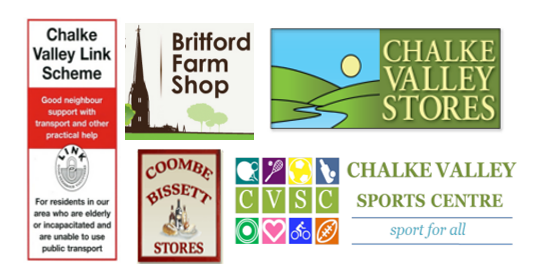 There’s a lot going onAlongside the necessities of life, our Valley offers much for family and community living. From the nationally recognised Chalke Valley History Festival to our intervillage football match, there is plenty to enjoy and share with friends. 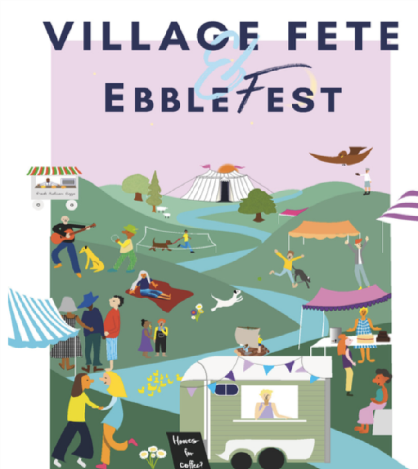 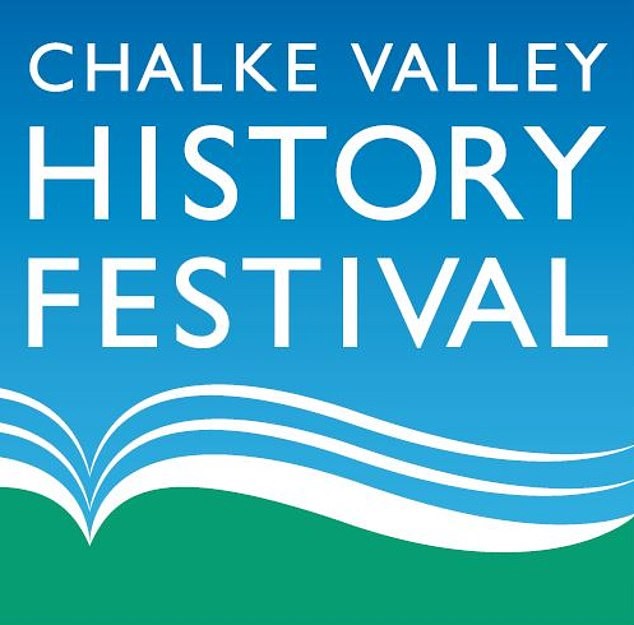 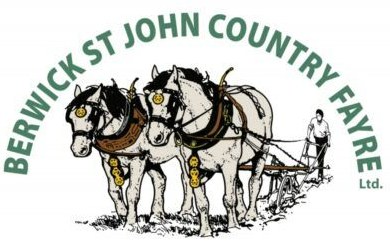 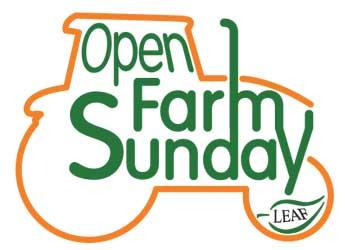 Home life The Rectory We recognise that where you live will be important to you. As Team Vicar you will live at The Rectory is situated centrally in the Benefice in the large and highly acclaimed village of Broad Chalke. Within easy walking distance are all the village amenities, including the Church, the Hub Community Shop and Post Office and the Queen’s Head Pub. The four-bedroomed house is modern, comfortable, easily managed and is suitable for a family or an individual. It stands in a medium-sized, easily maintained garden with arable fields behind and facing towards the village. 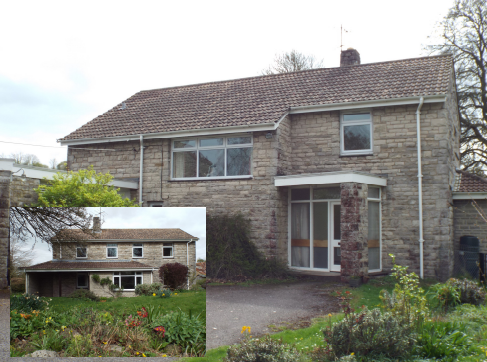 Schools  There are three primary schools in our Benefice (Longford C of E primary, Coombe Bissett C of E primary, Broad Chalke C of E primary) and a good selection of other schools nearby. In Salisbury we also have a variety of private schools, 2 grammar schools and several highly regarded secondary schools just a short bus ride away. Transport links There are Bus services into Salisbury and to the local secondary schools. There are good A road links and rail services to the cities of Southampton, London, Bath and Bristol. Our nearest airport is in Southampton. The City of Salisbury The beautiful city of Salisbury is just a few miles away. Known for its stunning cathedral, Salisbury is also home to Sarum College, where there are a number of theological courses to enroll on for personal study and continued professional development. The Royal School of Church Music is also located in Salisbury, so there are ample opportunities to be involved in Diocesan activities. The city has everything you need: a range of high street shops, boutique coffee shops, a leisure centre, restaurants, parks and a brilliant theatre. For those with a desire for a greater variety of shops, West Quay Shopping Centre and Ikea are just 40 minutes down the road in Southampton. 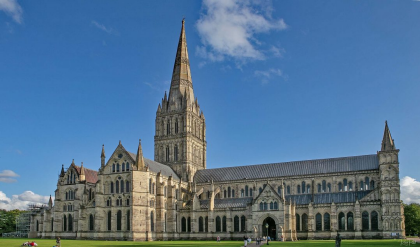 Further InformationWe hope you’ve enjoyed reading about our Benefice and the exciting opportunities we have for you here. As you can see, this role gives you a unique chance to work with and be supported by an established team, whilst growing and developing your own areas of ministry. Alongside your diverse work as Team Vicar, we invite you to share with us the pleasure of living in a fun and friendly community.Our hope is that you too may become rooted in this place.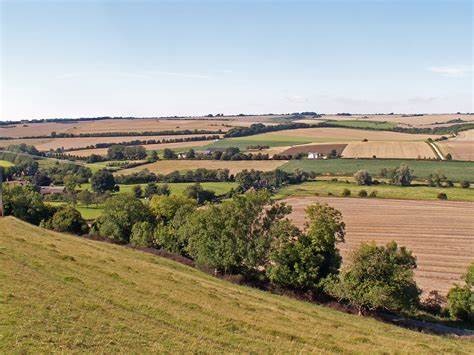 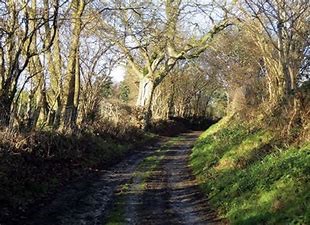 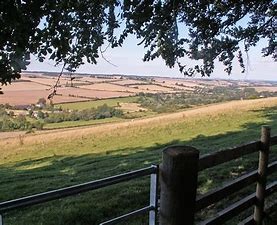 If you would like further information, or to discuss the post in more detail, please contact:Lynne Archer - PA to the Venerable Alan Jeans, Archdeacon of Sarumlynne.archer@salisbury.anglican.org
07917 912185orThe Revd Dr Ruth-Howlett-Shipley 01722 697022  Appendices:Appendix 1 – Rectory FootprintAppendix 2 – Sample Monthly Service RotaAppendix 3 – Our Churches and VillagesAppendix 4 – Benefice Map Appendix 1 – Rectory Footprint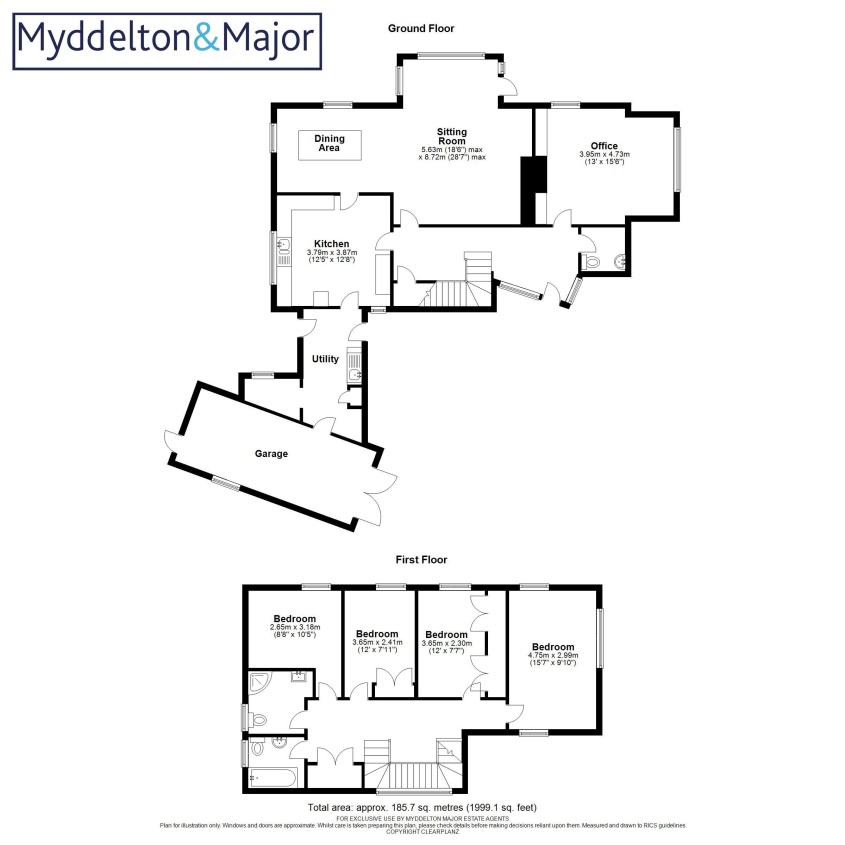 Appendix 2 - Sample Monthly Service Rota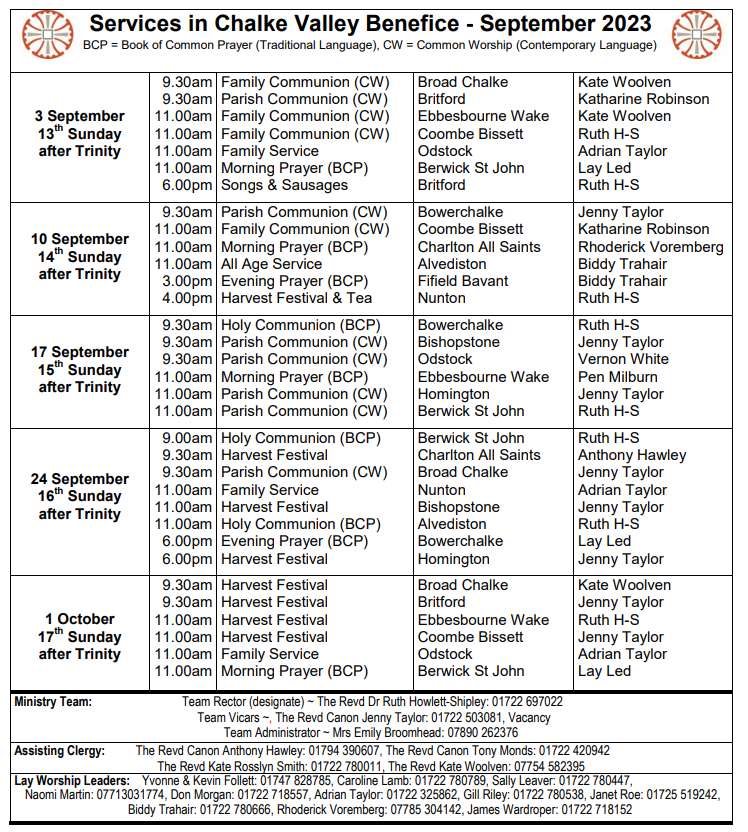 Appendix 3 – Our Churches & Villages                                                        All Saints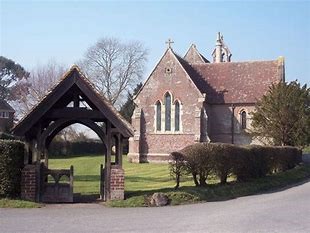 Charlton All Saints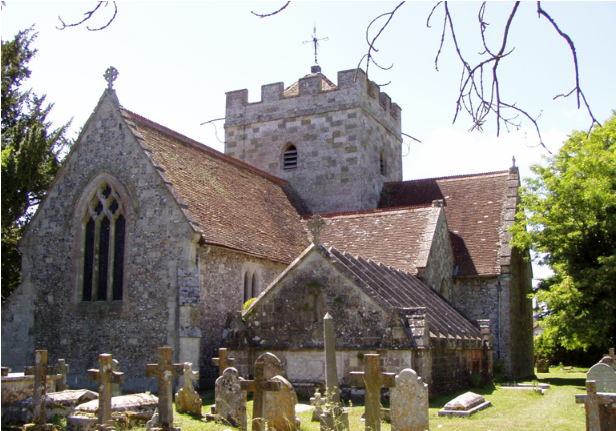 St Peter, Britford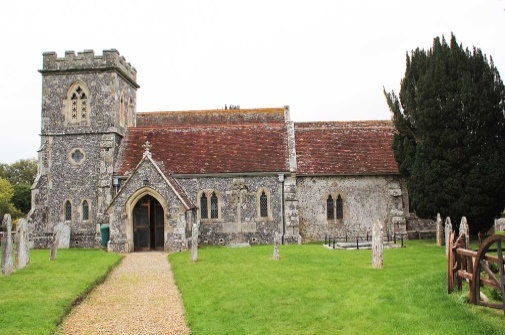 St Andrew, Nunton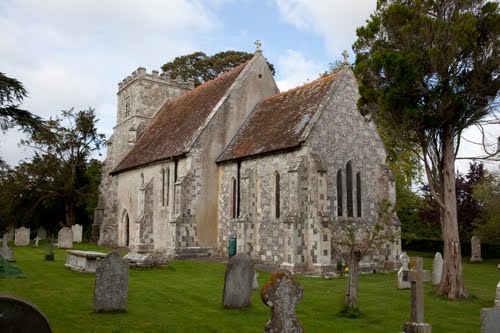 St Mary, OdstockSt Mary, Homington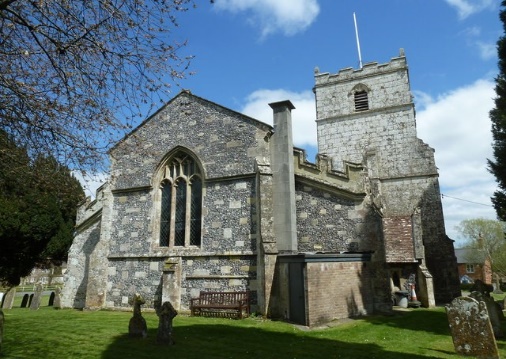 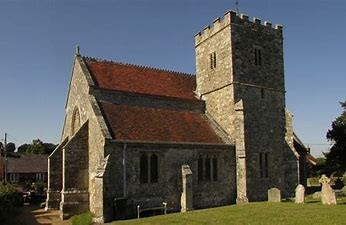 St Michael & All Angels, Coombe Bissett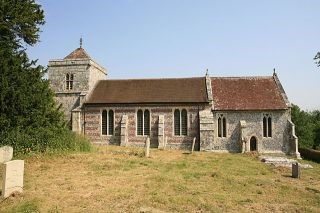 St Mary & St Lawrence, Stratford Tony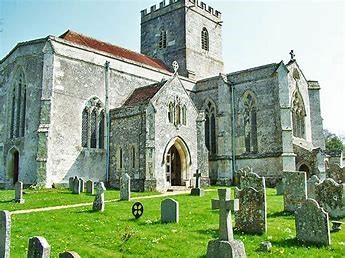 St John the Baptist,          Bishopstone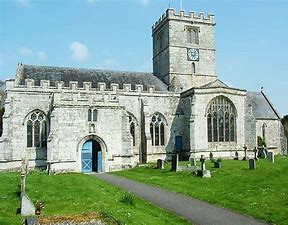 All Saints, Broad Chalke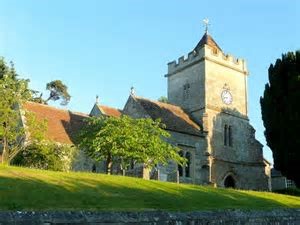 Holy Trinity, Bowerchalke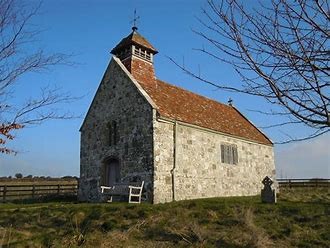  St Martin, Fifield Bavant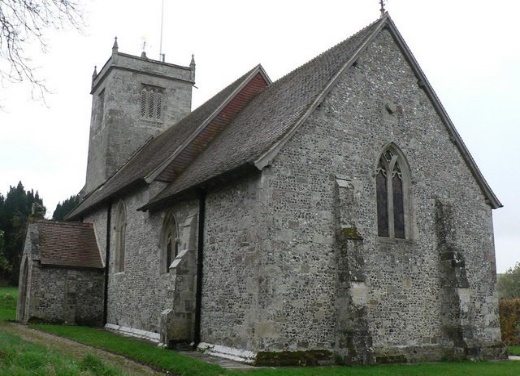 St John the Baptist, Ebbesbourne Wake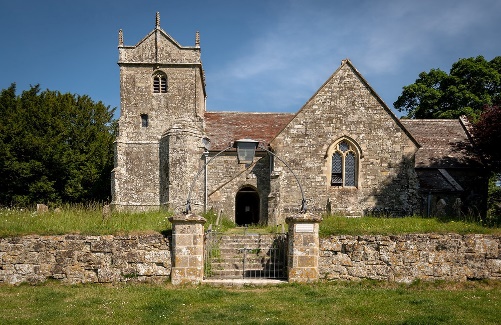 St Mary, Alvediston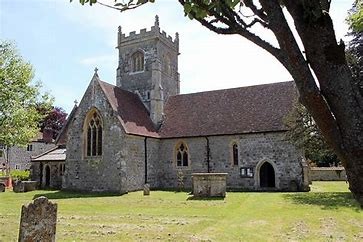 St John the Baptist,Berwick St John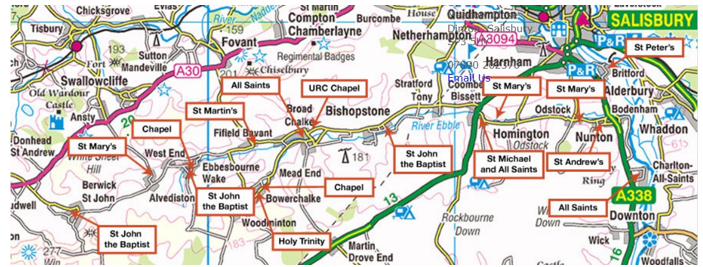 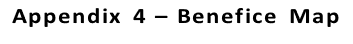 